МИНИСТЕРСТВО ОБРАЗОВАНИЯ И наукиСамарской области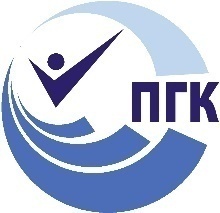 государственное Бюджетное ПРОФЕССИОНАЛЬНОЕ образовательное учреждение  «ПОВОЛЖСКИЙ ГОСУДАРСТВЕННЫЙ КОЛЛЕДЖ»МЕТОДИЧЕСКИЕ РЕКОМЕНДАЦИИПО ОРГАНИЗАЦИИ И ПРОХОЖДЕНИЮ ПРОИЗВОДСТВЕННОЙ ПРАКТИКИПМ 04. Участие в организации технологического процессатехнический профильСпециальность: Профессиональное обучение (по отраслям)Специализация: Техническое обслуживание и ремонт автомобильного транспортаДЛЯОБУЧАЮЩИХСЯ ПО ОЧНОЙ ИЛИ ЗАОЧНОЙ ФОРМЕСамара, 2023 г.ОДОБРЕНО	Предметно-цикловой 	(методической) комиссией	производства и технического сервисаСоставители:Куцыков А.П., преподаватель ГБПОУ "ПГК".Саратов А.В., преподаватель ГБПОУ "ПГК".Рецензент:Клянина Е.В., методист ГБПОУ "ПГК".Методические рекомендации по организации и прохождению производственной практики являются частью учебно-методического комплекса (УМК) ПМ. 04Участие в организации технологического процесса. Методические рекомендации определяют цели и задачи, конкретное содержание, особенности организации и порядок прохождения производственной практики студентами, а также содержат требования по подготовке отчета о практике.Методические рекомендации адресованы студентам, обучающимся по очной или заочной форме.ВВЕДЕНИЕУважаемый студент!Производственнаяпрактика является составной частью профессионального модуля ПМ.04 Участие в организации технологического процесса поспециальностиПрофессиональное обучение.Требования к содержанию практики регламентированы:     - Федеральным государственным образовательным стандартом среднего       профессионального образования по специальностиПрофессиональное обучение;     - учебным планом специальности Профессиональное обучение;- рабочей программойПМ.04 Участие в организации технологического процесса;     - потребностями ведущих предприятий и организации;     - настоящими методическими указаниями.По профессиональному модулюПМ.04 Участие в организации технологического процессаучебным планом предусмотреныучебная и производственная практики.Учебная практика направлена на приобретение Вами первоначальногопрактического опыта для последующего освоения общих (ОК) и профессиональных компетенций (ПК) по виду профессиональной деятельности Участие в организации технологического процесса.Учебная практика организуется и проводится в учебных мастерских ГБПОУ «ПГК». Оценка по учебной практике выставляется по факту выполнения заданий под руководством преподавателя. Отчёт по учебной практике не оформляется.    Производственная практика по профилю специальности направлена на формирование у Вас общих и профессиональных компетенций, приобретениеВамипрактического опыта по виду профессиональной деятельностиУчастие в организации технологического процесса.Прохождение практики повышает качество Вашей профессиональной подготовки, позволяет закрепить приобретаемые теоретические знания, способствует социально-психологической адаптации на местах будущей работы.Методические рекомендации, представленные Вашему вниманию, предназначены для того, чтобы помочь подготовиться к эффективной деятельности в качестве техника. Выполнение заданий практики поможет Вам быстрее адаптироваться к условиям работы на данном предприятии.Обращаем Ваше внимание:-  прохождение производственной практики является обязательным условиемобучения;-обучающийся, не прошедший практику по уважительной причине, к экзамену (квалификационному) по профессиональному модулю не допускается и направляется на практику вторично, в свободное от учебы время; -обучающийся, не прошедший производственную практику без уважительной  причины, отчисляется из колледжа за академическую задолженность;- обучающийся, успешно прошедший практику, получает «дифференцированный зачёт» и допускаются к экзамену (квалификационному) по профессиональному модулю.Настоящие методические рекомендации определяют цели и задачи, а также конкретное содержание заданий практики, особенности организации и порядок прохождения производственной практики, а также содержат требования по подготовке отчета о практике и образцы оформления его различных разделов. Обращаем Ваше внимание, что внимательное изучение рекомендаций и консультирование у Вашего руководителя практики от ОУ поможет Вам без проблем получить положительную оценку.Консультации по практике проводятся ее руководителем по графику, установленному на организационном собрании группы. Посещение этих консультаций позволит Вам наилучшим образом подготовить отчетпо практике.Желаем Вам успехов!	1 ЦЕЛИ И ЗАДАЧИ ПРАКТИКИ     Производственная практика является составной частью образовательного процесса по специальности «Профессиональное обучение» и имеет большое значение при формировании вида профессиональной деятельности Участие в организации технологического процесса.Производственная практика является ключевым этапом формирования компетенций, обеспечивая получение и анализ опыта, как по выполнению профессиональных функций, так и по вступлению в трудовые отношения.   Практика направлена на:- закрепление полученных теоретических знаний на основе практического участия в деятельности предприятий ОАО «Самара-Лада», ЗАО «Автосалон АРГО», ООО «Альфа-Сервис», ЗАО «Автосалон Арго», ООО «Автосалон на Ипподроме», ГУ Самарской области «Служба транспортного обеспечения», ООО «Луч», Гараж ОО БПТО Самаранефтегеофизика, ООО «Автодор», Автосервис ООО «Сан», АТП МП г.о.Самара «Пассажирский автомобильный транспорт», ООО «ЛАДА-АВТОЦЕНТР 1», ООО «КОЛИС Сервис», ООО «ИНРОСАВТО», ООО«Спецавторезерв», МП г.о. Самара «Транссервис», Автосервис «Ангар18», Автохозяйство при УВО  ГУВД г.Самары, 1186 УНР – филиал ФГУП «529 ВСУ Министерства обороны РФ», ФГУП «9 ЦАРЗ» Минобороны России;    - приобретение Вами опыта профессиональной деятельности и     самостоятельной работы;- сбор, анализ и обобщение материалов для подготовки материалов отчета по практике (и/или курсового/дипломного проекта).     Выполнение заданий практики является ведущей составляющей процесса формирования общих и профессиональных компетенций поПМ.04 Участие в организации технологического процесса.Цели практики:Цели практики:Комплексное освоение обучающимися вида профессиональной деятельностиУчастие в организации технологического процесса.Получение практического опыта:участия в планировании деятельности первичного структурного подразделения;участия в разработке и внедрении технологических процессов;разработки и оформления технической и технологической документации;контроля соблюдения технологической ипроизводственной дисциплины;контроля соблюдения техники безопасности.Приобретение необходимых умений:осуществлять текущее планирование деятельности первичного структурного подразделения;разрабатывать основную и вспомогательную технологическую и техническую документацию;разрабатывать и проводить инструктажи по технике безопасности;обеспечивать соблюдение технологической и производственной дисциплины;обеспечивать соблюдение техники безопасности;осуществлять приемку и оценку качества выполненных работ.Формирование профессиональных компетенций (ПК):                                                                                                        Таблица 1  3. Формирование общих компетенций (ОК)Практика может быть организована на следующих предприятиях:2. СОДЕРЖАНИЕ ПРАКТИКИСодержание заданий практики позволит Вам сформировать профессиональные компетенции по виду профессиональной деятельности Участие в организации технологического процесса и способствовать формированию общих компетенций (ОК).      По прибытии на место прохождения практики, Вы совместно с куратором составляет календарный план прохождения практики по профилю специальности. При составлении плана следует руководствоваться заданиями практики. ОАО «Самара-Лада» ; ООО «Альфа-Сервис» ; ЗАО «Автосалон Арго»     ООО «Автосалон на Ипподроме» ; ООО «ЛАДА-АВТОЦЕНТР 1» и др.Задания практикиПримерный перечень документов, прилагаемых в качестве приложений к отчету по практике.1.Личная карточка инструктажа2. Наряд  на выполнение квалификационных (пробных) работ.3. Прайс листына работы, выполненные во время прохождения практики.4. Благодарственное письмо в адрес ОУ и/или лично практиканта5.Анкета руководителя/куратора от предприятия.3. ОРГАНИЗАЦИЯ И РУКОВОДСТВО ПРАКТИКОЙОбщее руководство практикой осуществляет заместитель директора по УПР, курирующий процесс организации и прохождения всех видов практик в соответствии с учебными планами по специальностям. Ответственный за организацию практики утверждает общий план её проведения, обеспечивает контроль проведения со стороны руководителей/мастеров производственного обучения, организует и проводит инструктивное совещание с руководителями практики, обобщает информацию по аттестации студентов, готовит отчет по итогам практики.Практика осуществляется на основе договоров между образовательным учреждением и предприятиями, в соответствии с которыми последние предоставляют места для прохождения практики (при наличии у студента путевки с указанием даты и номера приказа по колледжу). В договоре оговариваются все вопросы, касающиеся проведения практики. Консультирование по выполнению заданий, контроль посещения мест производственной практики, проверка отчетов по итогам практики и выставление оценок осуществляется руководителем практики от ОУ.Перед началом практики проводится организационное собрание. Посещение организационного собрания и консультаций по практике – обязательное условие её прохождения!Организационное собрание проводится с целью ознакомления Вас с приказом, сроками практики, порядком организации работы во время практики в организации, оформлением необходимой документации, правилами техники безопасности, распорядком дня, видами и сроками отчетности и т.п.ВАЖНО! С момента зачисления практикантов на рабочие места на них распространяются правила охраны труда и внутреннего распорядка, действующие на предприятии!3.1 Основные права и обязанности обучающегося в период прохождения практикиОбучающиеся имеют право по всем вопросам, возникшим в процессе практики, обращаться к заместителю директора по учебно-производственной работе и/или зав. отделением, руководителям практики, вносить предложения по совершенствованию организации процесса учебной и производственной практик.Перед началом практики обучающиеся должны:принять участие в организационном собрании по практике;получить направление (договор) на практику;получить методические рекомендации по производственной практике;изучить требования к порядку прохождения практики, задания и требования к оформлению отчета, изложенные в методических рекомендациях;спланировать прохождение практики;согласовать с руководителем практики от образовательного учреждения структуру своего портфолио и свой индивидуальный план прохождения практики.В процессе оформления на практику обучающиеся должны:иметь при себе документы, подтверждающие личность, для оформления допуска к месту практики, договор, путевку (при прохождении производственной практики);подать в отдел кадров договор и путевку на практику;в случае отказа в оформлении на практику или при возникновении любых спорных вопросов в процессе оформления, немедленно связаться с руководителем практики от ОУ или заведующим отделением;в трёхдневный срок представить руководителю практики подтверждение о приёме на практику (договор 2-х-сторонний).В процессе прохождения практики, обучающиеся должны:соблюдать трудовую дисциплину, правила техники безопасности, пожарной безопасности, производственной санитарии, выполнять требования внутреннего распорядка предприятия;ежедневно согласовывать состав и объём работ с куратором практики от предприятия/организации (наставником);информировать куратора по практике (наставника) о своих перемещениях по территории предприятия в нерабочее время с целью выполнения отдельных заданий;вести записи в дневниках в соответствии с индивидуальным планом;принимать участие в групповых или индивидуальных консультациях с руководителем практики от образовательного учреждения и предъявлять ему для проверки результаты выполнения заданий в соответствии с индивидуальным планом;с разрешения руководителя практики от предприятия/наставника участвовать в производственных совещаниях, планёрках и других административных мероприятиях.По завершению практики обучающиеся должны:принять участие в заключительной групповой консультации;принять участие в итоговом собрании;получить заполненный куратором практики от предприятия/организации аттестационный лист-характеристику;представить отчет по практике руководителю от ОУ, оформленный в соответствии с требованиями, указанными в методических рекомендациях по практике.Обязанности руководителя практики от ОУ:проводит организационное собрание с обучающимися перед началомпрактики;устанавливает связь с куратором практики от организации/предприятия, согласовывает и уточняет с ним индивидуальный план обучающегося по практике, исходя из заданий по практике и особенностей предприятия;обеспечивает контроль своевременного начала практики, прибытия и нормативов работы, обучающихся на предприятии/в организации;посещает предприятие/организацию, в котором обучающийся проходит практику;обеспечивает контроль соблюдения сроков практики и ее содержания;оказывает консультативную помощь обучающим при сборе материалов при подготовке отчета;оформляет аттестационный лист-характеристику на каждого обучающегося;консультирует куратора практики от предприятия о заполнении аттестационного-листа характеристики на каждого практиканта по итогам практики;проверяет отчет по практике и выставляет оценку в ведомость на основе аттестационного листа-характеристики с оценкой куратора практики от предприятия и с учетом личной оценки представленных материалов;вносит предложения по улучшению и совершенствованию процесса проведения практики перед руководством колледжа.Обязанности куратора практики от предприятияОтветственность за организацию и проведение практики в соответствии с договором об организации прохождения практики возлагается на руководителя подразделения, в котором студенты проходят практику. Куратор практики:знакомится с содержанием заданий на практику и способствует их выполнению на рабочем месте;знакомит практиканта с правилами внутреннего распорядка;предоставляет рабочие места практикантам, определяет наставников (при необходимости);обеспечивает безопасные условия прохождения практики обучающимся, отвечающие санитарным правилам и требованиям охраны труда;предоставляет максимально возможную информацию, необходимую для выполнения заданий практики;в случае необходимости, вносит коррективы в содержание и процесс организации практики студентов;проводит инструктаж по ознакомлению с требованиями охраны труда и техники безопасности в организации и обеспечивает безопасные условия прохождения практики студентами;оценивает освоение общих и профессиональных компетенций, полученных в период прохождения практики и отражает результаты оценки в аттестационном листе-характеристике на каждого обучающегося.Общее руководство практикой осуществляет заместитель директора по УПР. Ответственный за организацию практики утверждает общий план её проведения, обеспечивает контроль проведения со стороны руководителей/мастеров производственного обучения, организует и проводит инструктивное совещание с руководителями практики, обобщает информацию по аттестации студентов, готовит отчет по итогам практики.Практика осуществляется на основе договоров между Колледжем и Организациями, в соответствии с которыми Организации предоставляют места для прохождения практики (при наличии у обучающего путёвки с указанием даты и номера приказа по колледжу). В договоре Колледж и Организация оговаривают все вопросы, касающиеся проведения практики. Консультирование по выполнению заданий, контроль посещения  мест производственной практикой, проверка отчетов по итогам практики и выставление оценки осуществляется руководителем практики от колледжа.Перед началом практики проводится  организационное собрание. Посещение организационного собрания и консультаций по практике – обязательное условие её прохождения!Организационное собрание проводится с целью ознакомления Вас  с приказом, сроками прохождения, порядком организации работы во время практики в организации, оформлением необходимой документации, правилами техники безопасности, распорядком дня, видами и сроками отчетности и т.п.ВАЖНО! С момента зачисления практикантов на рабочие места на время прохождения практики на них распространяются правила охраны труда и правила внутреннего распорядка, действующие на предприятии, в учреждении или организации, а также корпоративной этики.4.ТРЕБОВАНИЯ К ОФОРМЛЕНИЮ ОТЧЕТАОтчет по производственной практике представляет собой комплект материалов, включающий в себя документы на прохождение практики (договор); материалы, подготовленные практикантом и подтверждающие выполнение заданий практики.Отчет оформляется в строгом соответствии с требованиями, изложенными в настоящих методических рекомендациях. Все необходимые материалы по практике комплектуются студентом в папку-скоросшиватель в следующем порядке:Таблица 6Перечень документов, прилагаемых к отчету:Таблица 7Уважаемый студент, обращаем Ваше внимание, что методические рекомендации в электронном виде размещены на сервере колледжа по адресу:….. .  Использование электронного варианта методических рекомендаций сэкономит Вам время и облегчит техническую сторону подготовки отчета по практике, т.к. содержит образцы и шаблоны различных разделов отчета.Требования к оформлению текста отчетаОтчет пишется:от первого лица;оформляется на компьютере шрифтом TimesNewRoman;поля документа: верхнее – 2, нижнее – 2, левое – 3, правое – 1;отступ первой строки – ;размер шрифта - 14; межстрочный интервал - 1,5;расположение номера страниц - сверху по центру;нумерация страниц на первом листе (титульном) не ставится; верхний колонтитул содержит ФИО, № группы, курс, дата составления отчета.Каждый отчет выполняется индивидуально.Содержание отчета формируется в скоросшивателе.Приложение АМИНИСТЕРСТВО ОБРАЗОВАНИЯ  И  НАУКИ  САМАРСКОЙ  ОБЛАСТИГОСУДАРСТВЕННОЕ БЮДЖЕТНОЕ ПРОФЕССИОНАЛЬНОЕ ОБРАЗОВАТЕЛЬНОЕУЧРЕЖДЕНИЕ «ПОВОЛЖСКИЙ ГОСУДАРСТВЕННЫЙ КОЛЛЕДЖ»ОТЧЕТПО ПРОИЗВОДСТВЕННОЙ ПРАКТИКЕ ПМ 04. Участие в организации технологического процессаСпециальность:«Профессиональное обучение (по отраслям)»Специализация: «Техническое обслуживание и ремонт автомобильного транспорта»Самара, 0000Приложение БВНУТРЕННЯЯ ОПИСЬдокументов, находящихся в отчете  обучающегося 								гр.		Примечание: внутренняя опись документов располагается после титульного листа и содержит информацию о перечне материалов отчета, включая приложения.Приложение ВИНДИВИДУАЛЬНЫЙ ПЛАНпрохождения практикиОбучающийся					Фамилия И.О.(подпись студента)Примечания для обучающегося:В план включаются основные мероприятия, которые студент обязан выполнить за время практики с учетом специфики предприятия.В графе «Дата» по согласованию с руководителем и наставником практики указывается дата, либо количество дней, отводимых на тот или иной вид деятельности. Если планируется вид деятельности, осуществляемый каждый день, то в графе пишется: «ежедневно».Отметка о выполненных мероприятиях должна совпадать с записями в дневнике.План подписывается студентом.Приложение ГШАБЛОН ОТЗЫВА О ПРОХОЖДЕНИИ ПРАКТИКИ________________________________________________________________________________ОТЗЫВ О ПРОХОЖДЕНИИ ПРОИЗВОДСТВЕННОЙ ПРАКТИКИЯ, Фамилия Имя, студент группы указать номер проходил практику указать название организации.Завершившаяся практика совпала/не совпала с моими ожиданиями в том, что_________________________________________________________________Своим главным достижением во время прохождения практики я считаю______________________________________________________________Самым важным для формирования опыта практической деятельности было ________________________________________________________________ Прохождение производственной практики повлияло/не повлияло на возможный выбор места работы в будущем, так как______________________________________________________________При выполнении выпускной квалификационной работы я хотел/не хотел получить возможность проходить преддипломную практику на данном предприятии,так как__________________________________________________Студент  ______________ ______________________ подпись				И.О. Фамилия Приложение ДФОРМА АТТЕСТАЦИОННОГО ЛИСТА-ХАРАКТЕРИСТИКИ____________________________________________________________________________АТТЕСТАЦИОННЫЙ ЛИСТ-ХАРАКТЕРИСТИКА ОБУЧАЮЩЕГОСЯГБПОУ «ПОВОЛЖСКИЙ ГОСУДАРСТВЕННЫЙ КОЛЛЕДЖ»Обучающийся_______________________________________ ________________ФИО обучающегося		 № курса/группыПроходил(а) практику с ____ ___________0000 г. по ____ ____________ .по ПМ ____________________________________________________________________________________________________________________________________название ПМ на __________________________________________________________________название предприятия/организациив подразделении______________________________________________________название подразделенияЗа период прохождения практики обучающийся/щаяся посетил(а) ________ дней, по уважительной причине отсутствовал(а) _______ дней, пропуски без уважительной причине составили ______ дней.Обучающийся/щаяся соблюдал(а)/не соблюдал(а) трудовую дисциплину, правила техники безопасности, правила внутреннего трудового распорядка (нужное подчеркнуть).Отмечены нарушения трудовой дисциплины и/или правил техники безопасности: __________________________________________________________________________________________________________________________________________________________________________________________________За время практики:1. Обучающийся/щаяся выполнил(а) следующие задания (виды работ):Сводная ведомость работ, выполненных в ходе практики У обучающегося/обучающейся были сформированы профессиональные компетенции:Сводная ведомость оценки уровня освоенияпрофессиональных компетенций по результатам практикиУ обучающегося/обучающейся были сформированы общие компетенции (элементы компетенций)Сводная ведомость оценки уровня освоенияобщих компетенций по результатам практикиВывод: в отношении трудовых (производственных) заданий обучающийся/обучающаяся проявил(а) себя:___________________________________________________________________________________________________________________________________________________________________________________________________Рекомендуемый разряд (в случае присуждения)________________________				прописью Итоговая оценка по практике(по пятибалльной системе)______________________Куратор практики 		 ___________		___________________ подпись				 И.О. Фамилия______ ________________20_____г.М.П. Руководитель практикиот колледжа			 ___________		___________________ подпись				 И.О. Фамилия______ ________________20_____г.С результатами прохожденияпрактики ознакомлен 		 ___________	 ___________________ подпись				 И.О. Фамилия______ ________________20_____г.Приложение ЕМИНИСТЕРСТВО ОБРАЗОВАНИЯ И НАУКИ САМАРСКОЙ ОБЛАСТИ 
ГОСУДАРСТВЕННОЕ БЮДЖЕТНОЕ ПРОФЕССИОНАЛЬНОЕ ОБРАЗОВАТЕЛЬНОЕУЧРЕЖДЕНИЕ 
«ПОВОЛЖСКИЙ ГОСУДАРСТВЕННЫЙ КОЛЛЕДЖ»ДНЕВНИКПО ПРОИЗВОДСТВЕННОЙ ПРАКТИКЕ ПМ 04. Участие в организации технологического процессаСпециальность:«Профессиональное обучение (по отраслям)»Специализация: «Техническое обслуживание и ремонт автомобильного транспорта»Обучающегося(щейся) 			Фамилия, И.О., номер группыРуководитель практики:				Фамилия, И.О.Куратор  практики:  										Фамилия, И.О.Самара,20___г.Внутренние страницы дневника Производственнойпрактики(количество страниц зависит от продолжительности практики)Подпись  руководителя практики от ОУ  ______________________Примечание для обучающегося:записи в дневнике должны соответствовать заданию и графику прохождения практики;дневник студентом заполняется ежедневно, просматривается и подписывается руководителем практики предприятия, а также подписывается руководителем практики ОУ раз в две недели;дневник, подписанный руководителем практики, сдаётся студентом мастеру вместе с индивидуальным заданием (проверочной работой) и отчётом, который пишется в дневнике;дневник практики – основной документ Вашей трудовой и практической деятельности.Приложение ЖЛИЧНАЯ КАРТОЧКА ИНСТРУКТАЖА ПО БЕЗОПАСНЫМ МЕТОДАМ РАБОТЫ И ПРОТИВОПОЖАРНОЙ БЕЗОПАСНОСТИ1. Вводный инструктаж2. Первичный инструктаж на рабочем месте3. Разрешение на допуск к работе Разрешено допустить к самостоятельной работе ____________________________________________________________________________________________________________________________________________________________________________________________________________ Дата___________________201___г.Начальник цеха (отдела)_________________________(подпись)Приложение ЗКВАЛИФИКАЦИОННЫЕ (ПРОБНЫЕ) ПРОИЗВОДСТВЕННЫЕ РАБОТЫПодтверждающим документом выполнения квалифицированных (пробных) производственных работ является наряд.Обучающийся______________Мастер_______________НАРЯДГБПОУ  «ПГК»Гр.№ __________      квалификационная  (пробная) работаМастер___________                                                                        ОТК___________ подпись                                                                                   подписьСОДЕРЖАНИЕКуцыков Александр Петрович,Саратов Александр Владимирович,преподаватели специальных дисциплинГБПОУ«Поволжский государственный колледж»МЕТОДИЧЕСКИЕ РЕКОМЕНДАЦИИПО ПРОХОЖДЕНИЮ ПРОИЗВОДСТВЕННОЙ ПРАКТИКИ ПМ 04. Участие в организации технологического процессатехнический профильСпециальность:«Профессиональное обучение (по отраслям)»Специализация: «Техническое обслуживание и ремонт автомобильного транспорта»ДЛЯ ОБУЧАЮЩИХСЯ  ОЧНОЙ  И  ЗАОЧНОЙ ФОРМ ОБУЧЕНИЯСамара, 2019 г.Название ПКРезультат, который Вы должны получить при прохождении практикиРезультат, должен найти отражениеПК 4.1. Участвовать в планировании деятельности первичного структурного подразделения.- планирование основных показателей деятельности организации;В дневнике практики, в отчете о выполнении заданий производственной практики, в Аттестационном листе-характеристике.ПК 4.1. Участвовать в планировании деятельности первичного структурного подразделения.- применение в практической ситуации экономических методов планирования и расчета основных показателей деятельности организации;В дневнике практики, в отчете о выполнении заданий производственной практики, в Аттестационном листе-характеристике.ПК 4.1. Участвовать в планировании деятельности первичного структурного подразделения.- составление бизнес-плановДневникотчетОтзыв о прохождении производственной практикиАттестационный лист-характеристикаПК 4.1. Участвовать в планировании деятельности первичного структурного подразделения.- планирование работы исполнителям в соответствии с установленными целями, задачами и функциями организации, и должностными инструкциями работников;ДневникотчетОтзыв о прохождении производственной практикиАттестационный лист-характеристикаПК 4.1. Участвовать в планировании деятельности первичного структурного подразделения.- оформление планов работы по установленной форме;ДневникотчетОтзыв о прохождении производственной практикиАттестационный лист-характеристикаПК 4.1. Участвовать в планировании деятельности первичного структурного подразделения.- организация работы коллектива в соответствии с планами работы, должностными инструкциями;ДневникотчетОтзыв о прохождении производственной практикиАттестационный лист-характеристикаПК 4.1. Участвовать в планировании деятельности первичного структурного подразделения.- определение состава и количества необходимых ресурсов для выполнения работы исполнителями.ДневникотчетОтзыв о прохождении производственной практикиАттестационный лист-характеристикаПК 4.2. Участвовать в разработке и внедрении технологических процессов.- использование различных методов контроля работы исполнителей (проверка и анализ документов, текущее наблюдение за работой);ДневникотчетОтзыв о прохождении производственной практикиАттестационный лист-характеристикаПК 4.2. Участвовать в разработке и внедрении технологических процессов.- сопоставления результатов работы исполнителей с установленными стандартами деятельности и осуществление анализа и оценки работы исполнителей по результатам сопоставления, выявление отклонений и причин, их вызвавших;ДневникотчетОтзыв о прохождении производственной практикиАттестационный лист-характеристикаПК 4.2. Участвовать в разработке и внедрении технологических процессов.- принятие управленческих решений по повышению результативности работы предприятия.ДневникотчетОтзыв о прохождении производственной практикиАттестационный лист-характеристикаПК 4.3. Разрабатывать и оформлять техническую и технологическую документацию.- демонстрация знаний пономенклатуре технической итехнологической документации;ДневникотчетОтзыв о прохождении производственной практикиАттестационный лист-характеристикаПК 4.3. Разрабатывать и оформлять техническую и технологическую документацию.- заполнение технической итехнологической документацииправильно и грамотно;ДневникотчетОтзыв о прохождении производственной практикиАттестационный лист-характеристикаПК 4.3. Разрабатывать и оформлять техническую и технологическую документацию.- получение информации понормативной документации ипрофессиональным базам данных;ДневникотчетОтзыв о прохождении производственной практикиАттестационный лист-характеристикаПК 4.3. Разрабатывать и оформлять техническую и технологическую документацию.- чтения чертежей и схем;ДневникотчетОтзыв о прохождении производственной практикиАттестационный лист-характеристикаПК 4.3. Разрабатывать и оформлять техническую и технологическую документацию.- демонстрация применения ПЭВМпри составлении технологическойдокументации.ДневникотчетОтзыв о прохождении производственной практикиАттестационный лист-характеристикаПК 4.4. Обеспечивать соблюдение технологической и производственной дисциплины.- обоснование выбора форм и методов технического обслуживания и ремонта автомобилей АТП, исходя из условий эксплуатации, типа и марки подвижного состава;ДневникотчетОтзыв о прохождении производственной практикиАттестационный лист-характеристикаПК 4.4. Обеспечивать соблюдение технологической и производственной дисциплины.- расчет производственной программы по ТО и ТР заданного подвижного состава АТП;ДневникотчетОтзыв о прохождении производственной практикиАттестационный лист-характеристикаПК 4.4. Обеспечивать соблюдение технологической и производственной дисциплины.- составление перечня операций, выполняемых при различных видах технического обслуживания автомобилей и текущего ремонта агрегатов, узлов, систем;ДневникотчетОтзыв о прохождении производственной практикиАттестационный лист-характеристикаПК 4.4. Обеспечивать соблюдение технологической и производственной дисциплины.-разработка и оформление технологических  карт на выполнение различных операции при ТО и ТР подвижного состава;ДневникотчетОтзыв о прохождении производственной практикиАттестационный лист-характеристикаПК 4.4. Обеспечивать соблюдение технологической и производственной дисциплины.- выполнение работ различных  видов технического обслуживания автомобилей;ДневникотчетОтзыв о прохождении производственной практикиАттестационный лист-характеристикаПК 4.4. Обеспечивать соблюдение технологической и производственной дисциплины.- выполнение ТР агрегатов, узлов, систем автомобилей;ДневникотчетОтзыв о прохождении производственной практикиАттестационный лист-характеристикаПК 4.4. Обеспечивать соблюдение технологической и производственной дисциплины.- качество оформления учетно-отчетной и планирующей документации;ДневникотчетОтзыв о прохождении производственной практикиАттестационный лист-характеристикаПК 4.4. Обеспечивать соблюдение технологической и производственной дисциплины.- владение компьютерными технологиями организации и управления производством.ДневникотчетОтзыв о прохождении производственной практикиАттестационный лист-характеристикаПК 4.5. Обеспечивать соблюдение техники безопасности.- выбор и пользование диагностическим оборудованием, приборами, приспособлениями для технического контроля автотранспортных средств;ДневникотчетОтзыв о прохождении производственной практикиАттестационный лист-характеристикаПК 4.5. Обеспечивать соблюдение техники безопасности.- выполнение различных видов диагностических работ (технического контроля) при хранении, эксплуатации, техническом обслуживании и ремонте автотранспортных средств;ДневникотчетОтзыв о прохождении производственной практикиАттестационный лист-характеристикаПК 4.5. Обеспечивать соблюдение техники безопасности.- разработка и технологически грамотное оформление диагностических карт, и их апробация во время производственной практики;ДневникотчетОтзыв о прохождении производственной практикиАттестационный лист-характеристикаПК 4.5. Обеспечивать соблюдение техники безопасности.- точность и грамотность заполнения дефектных ведомостей при диагностике автотранспортных средств.ДневникотчетОтзыв о прохождении производственной практикиАттестационный лист-характеристикаНазвание ОКРезультат, который  Вы должны получить при прохождении практикиРезультат, должен найти отражениеОК1.Понимать сущность и социальную значимость своей будущей профессии, проявлять к ней устойчивый интерес- обоснование выбора и применения методов и способов решения профессиональных задач в области планирования и организации производственных работ и технического нормирования;В отчёте в примерахОК1.Понимать сущность и социальную значимость своей будущей профессии, проявлять к ней устойчивый интерес- демонстрация эффективности и качества выполнения профессиональных задач;В отчёте в примерахОК1.Понимать сущность и социальную значимость своей будущей профессии, проявлять к ней устойчивый интерес- создание условий эффективного общения в коллективе подчиненных.В отчёте в примерахОК 2 Организовывать собственную деятельность, выбирать типовые методы и способы выполнения профессиональных задач, оценивать их эффективность и качествовыбор оптимального способа решения в стандартных и нестандартных производственных ситуациях;составление индивидуального плана работыОК 2 Организовывать собственную деятельность, выбирать типовые методы и способы выполнения профессиональных задач, оценивать их эффективность и качествообоснование и аргументация действий в стандартных и нестандартных производственных ситуациях;В отчётеОК 2 Организовывать собственную деятельность, выбирать типовые методы и способы выполнения профессиональных задач, оценивать их эффективность и качествопринятие самостоятельного решения в условиях неопределенности при организации буровых работ;В отзыве о прохождении производственной практикиОК 2 Организовывать собственную деятельность, выбирать типовые методы и способы выполнения профессиональных задач, оценивать их эффективность и качествовыбор эффективной технологии урегулирования конфликтов при организации деятельности коллектива исполнителей.В отзыве о прохождении производственной практикиОК 3. Оценивать риски и принимать решения в нестандартных ситуациях.определение информационной потребности в технологической, технической, экономической и правовой информации, формулировка информационного запроса;В отзыве о прохождении производственной практикиОК 3. Оценивать риски и принимать решения в нестандартных ситуациях.нахождение и использование информации для эффективного выполнения профессиональных задач по организации деятельности коллектива подразделения;В отзыве о прохождении производственной практикиОК 3. Оценивать риски и принимать решения в нестандартных ситуациях.извлечение необходимой информации из выявленных информационных массивов;В отзыве о прохождении производственной практикиОК 3. Оценивать риски и принимать решения в нестандартных ситуациях.обработка полученной информации для использования в профессиональной деятельности;В отзыве о прохождении производственной практикиОК 3. Оценивать риски и принимать решения в нестандартных ситуациях.использование различных источников информации, включая электронные, для эффективного выполнения профессиональных задач, профессионального и личностного развития;В отзыве о прохождении производственной практикиОК 3. Оценивать риски и принимать решения в нестандартных ситуациях.квалифицированный анализ полученной информации формулирование выводов на его основе.В отзыве о прохождении производственной практикиОК4. Осуществлять поиск и использование информации, необходимой для эффективного выполнения профессиональных задач, профессионального и личностного развитияпозитивное взаимодействие с обучающимися и преподавателями в ходе обучения;Отражение в отчётеОК4. Осуществлять поиск и использование информации, необходимой для эффективного выполнения профессиональных задач, профессионального и личностного развитиявладение приемами установления психологического контакта с социальным окружением;Отражение в отчётеОК4. Осуществлять поиск и использование информации, необходимой для эффективного выполнения профессиональных задач, профессионального и личностного развитияиспользование форм поведения и осуществление деятельности, способствующей адаптации в трудовом коллективе;Отражение в отчётеОК4. Осуществлять поиск и использование информации, необходимой для эффективного выполнения профессиональных задач, профессионального и личностного развитияиспользование приемов эффективного общения в профессиональной деятельности и саморегуляции поведения в процессе межличностного общения.Отражение в отчётеОК5. Использовать информационно-коммуникационные технологии в профессиональной деятельностиприменение методик мотивация деятельности подчиненных, использование принципов делового общения при организации производственных работ;Перечень технологий, которыми приходилось пользоваться во время практикиОК5. Использовать информационно-коммуникационные технологии в профессиональной деятельностиразработка предложений по системе мотивации, повышению эффективности работы, организации труда;Отражение в отчётеОК5. Использовать информационно-коммуникационные технологии в профессиональной деятельностипроявление ответственности за работу подчиненных, результат выполнения заданий;Отражение в отчётеОК5. Использовать информационно-коммуникационные технологии в профессиональной деятельности- создание условий эффективного общения в коллективе подчиненных.Отражение в отчётеОК 6Работать в коллективе и команде, взаимодействовать с руководством, коллегами исоциальными партнерами.самоанализ и проектирование своей деятельности;В отзыве о прохождении производственной практикиОК 6Работать в коллективе и команде, взаимодействовать с руководством, коллегами исоциальными партнерами.проявление готовности к постоянному повышению профессионального мастерства;В отзыве о прохождении производственной практикиОК 6Работать в коллективе и команде, взаимодействовать с руководством, коллегами исоциальными партнерами.стремления к приобретению новых знаний;В отзыве о прохождении производственной практикиОК 6Работать в коллективе и команде, взаимодействовать с руководством, коллегами исоциальными партнерами.обладание устойчивым стремлением к самосовершенствованию;В отзыве о прохождении производственной практикиОК 6Работать в коллективе и команде, взаимодействовать с руководством, коллегами исоциальными партнерами.эффективная самореализация в профессиональном и личностном развитии;В отзыве о прохождении производственной практикиОК 6Работать в коллективе и команде, взаимодействовать с руководством, коллегами исоциальными партнерами.- участие в деловых играх, конкурсах профессионального мастерства, смотрах-конкурсах научно-технического творчества.В отзыве о прохождении производственной практикиОК9. Осуществлять профессиональную деятельность в условиях обновления ее целей,содержания, смены технологий.- проявление ответственности за работу подчиненных, результат выполнения заданий;В отзыве о прохождении производственной практикиОК9. Осуществлять профессиональную деятельность в условиях обновления ее целей,содержания, смены технологий.- демонстрация самоанализа и коррекции результатов собственной работы.В отзыве о прохождении производственной практикиОК 10. Осуществлять профилактику травматизма, обеспечивать охрану жизни и здоровьяобучающихся.- планирование обучающимся повышения личностного и квалификационного уровня;В отзыве о прохождении производственной практикиОК 10. Осуществлять профилактику травматизма, обеспечивать охрану жизни и здоровьяобучающихся.- демонстрация способности самостоятельной работы при изучении профессионального модуля.В отзыве о прохождении производственной практикиОК 11. Строить профессиональную деятельность с соблюдением правовых норм, ее регулирующих.проявление интереса к инновациям в области профессиональной деятельности.В отзыве о прохождении производственной практики№п/пНаименование предприятияСпециализацияпредприятия по профилю специальностиАдреспредприятия1ОАО «Самара-Лада»Техническое обслуживание и ремонт автомобилей российского и иностранного производстваг. Самара, ул. Алма-атинская, 722.ООО «Альфа-Сервис»Техническое обслуживание и ремонт автомобилей российского и иностранного производстваг.Самара, ул. Новоурицкая,22З.ЗАО «Автосалон Арго»Техническое обслуживание и ремонт автомобилей иностранного производства и автомобилей ТАГАЗг.Самара, ул. Аэродромная,134.ООО «Автосалон на Ипподроме»Техническое обслуживание и ремонт автомобилей иностранного производстваг.Самара Московское шоссе, 2705.ГУ Самарской области «Служба транспортного обеспечения»Техническое обслуживание и ремонт грузовых и легковых автомобилей автомобилей российского и иностранного производстваг.Самара Волжский проспект,116.ООО «Луч»Техническое обслуживание и ремонт ходовой части и электрооборудования легковых автомобилейразличных марокг.Самараул.Печерская, 1517.Гараж ОО БПТО СамаранефтегеофизикаТехническое обслуживание и ремонт специальных автомобилейразличных марокг.Самараул.Авроры, 114а8.ООО «Автодор»Техническое обслуживание и ремонт специальных дорожных автомобилей различных марокг.Самара ул. Московская, 69.Автосервис ООО «Сан»Техническое обслуживание и ремонт грузовых и легковых автомобилей японского производстваг.Самара Московское шоссе, 710.АТП МП г.о.Самара «Пассажирский автомобильный транспорт»Техническое обслуживание и ремонт автобусов различных марокг.Самараул.Блюхера, 28а11.ООО «ЛАДА-АВТОЦЕНТР 1»Техническое обслуживание и ремонт автомобилей ВАЗг.Самараул.Авроры, 148а.12.ООО «КОЛИС Сервис»Техническое обслуживание и ремонт ходовой части автомобилей различных марокг.Самара Заводское шоссе, 713.ООО «ИНРОСАВТО»Техническое обслуживание и ремонт автомобилей западноевропейского производстваг.Самараул.Физкультурная, 14714.ООО«Спецавторезерв»Техническое обслуживание и ремонт автомобилей КаМАЗг.Самара ул. Ерошевского, 3а15.МП г.о. Самара «Транссервис»Техническое обслуживание и ремонт автомобилей различных марок по обслуживанию городского хозяйстваг.Самараул.Мориса Тореза, 67а16.Автосервис «Ангар18»Техническое обслуживание и ремонт легковых автомобилей российского производстваг.Самарапр.Карла Маркса, 27617.Автохозяйство при УВО  ГУВД г.СамарыТехническое обслуживание и ремонт полицейских автомобилей различных марокг. Самараул. Соколова 2918.1186 УНР – филиал ФГУП «529 ВСУ Министерства обороны РФ»Техническое обслуживание и ремонт грузовых и специальных автомобилей ГАЗ.ЗИЛ, КаМАЗ» г.Самара, ул.Комсомольская, 27а19.ФГУП «9 ЦАРЗ» Минобороны РоссииКапитальный ремонт автомобилей ЗИЛ, КаМАЗ, УАЗг.Самарапр.Масленникова, 4№ п/пСодержание заданийКоды, формируемых ПККомментарии по выполнению задания1Изучение работы организации (режим работы предприятия, организационная структура предприятия; правила внутреннего распорядка).ПК 4.1В отчете отразить и представить все задания в виде заполненных наряда заказа и бланков предприятия:Краткая характеристика предприятия.Штатное расписание.Описание деятельности.Наряд-заказы и т.д.2Изучение особенностей организации деятельности в подразделениях основного производства во взаимосвязи с другими элементами производственной структуры.ПК 4.1В отчете отразить и представить все задания в виде заполненных наряда заказа и бланков предприятия:Краткая характеристика предприятия.Штатное расписание.Описание деятельности.Наряд-заказы и т.д.3Изучение особенностей организации деятельности в подразделениях вспомогательного производства.ПК 4.1В отчете отразить и представить все задания в виде заполненных наряда заказа и бланков предприятия:Краткая характеристика предприятия.Штатное расписание.Описание деятельности.Наряд-заказы и т.д.4Изучение особенностей организации деятельности обслуживающих хозяйств.ПК 4.1В отчете отразить и представить все задания в виде заполненных наряда заказа и бланков предприятия:Краткая характеристика предприятия.Штатное расписание.Описание деятельности.Наряд-заказы и т.д.5Изучение материально-технической базы предприятия.ПК 4.1В отчете отразить и представить все задания в виде заполненных наряда заказа и бланков предприятия:Краткая характеристика предприятия.Штатное расписание.Описание деятельности.Наряд-заказы и т.д.6Изучение количественного и качественного состава работников производственного подразделения и системы повышения квалификации.ПК 4.1В отчете отразить и представить все задания в виде заполненных наряда заказа и бланков предприятия:Краткая характеристика предприятия.Штатное расписание.Описание деятельности.Наряд-заказы и т.д.7Изучение работы мастера (начальника участка) в сфере организации выполнения работ исполнителями.ПК 4.1В отчете отразить и представить все задания в виде заполненных наряда заказа и бланков предприятия:Краткая характеристика предприятия.Штатное расписание.Описание деятельности.Наряд-заказы и т.д.8Изучение особенностей организации оплаты труда различных категорий работников.ПК 4.1В отчете отразить и представить все задания в виде заполненных наряда заказа и бланков предприятия:Краткая характеристика предприятия.Штатное расписание.Описание деятельности.Наряд-заказы и т.д.9Изучение особенностей технического нормирования и организации труда в структурном подразделении.ПК 4.1В отчете отразить и представить все задания в виде заполненных наряда заказа и бланков предприятия:Краткая характеристика предприятия.Штатное расписание.Описание деятельности.Наряд-заказы и т.д.10Изучение особенностей организации планово-экономической службы предприятия.ПК 4.1В отчете отразить и представить все задания в виде заполненных наряда заказа и бланков предприятия:Краткая характеристика предприятия.Штатное расписание.Описание деятельности.Наряд-заказы и т.д.11Составление плана участка (смены) ; обеспечение его выполнения.ПК 4.1В отчете отразить и представить все задания в виде заполненных наряда заказа и бланков предприятия:Краткая характеристика предприятия.Штатное расписание.Описание деятельности.Наряд-заказы и т.д.12Изучение организации системы менеджмента качества на предприятии.ПК 4.1В отчете отразить и представить все задания в виде заполненных наряда заказа и бланков предприятия:Краткая характеристика предприятия.Штатное расписание.Описание деятельности.Наряд-заказы и т.д.13Изучение организации документационного обеспечения управления в структурном подразделении.ПК 4.1В отчете отразить и представить все задания в виде заполненных наряда заказа и бланков предприятия:Краткая характеристика предприятия.Штатное расписание.Описание деятельности.Наряд-заказы и т.д.14Определение экономических показателей деятельности структурного подразделения.ПК 4.1В отчете отразить и представить все задания в виде заполненных наряда заказа и бланков предприятия:Краткая характеристика предприятия.Штатное расписание.Описание деятельности.Наряд-заказы и т.д.15Анализ экономических результатов деятельности подразделения.ПК 4.1В отчете отразить и представить все задания в виде заполненных наряда заказа и бланков предприятия:Краткая характеристика предприятия.Штатное расписание.Описание деятельности.Наряд-заказы и т.д.16Анализ рациональности технологических процессов и организации труда в структурном подразделении.ПК 4.1В отчете отразить и представить все задания в виде заполненных наряда заказа и бланков предприятия:Краткая характеристика предприятия.Штатное расписание.Описание деятельности.Наряд-заказы и т.д.17Анализ причин брака при изготовлении изделийформирование профессионального интереса, чувства ответственности и уважения к выбранной профессии.ПК 4.1В отчете отразить и представить все задания в виде заполненных наряда заказа и бланков предприятия:Краткая характеристика предприятия.Штатное расписание.Описание деятельности.Наряд-заказы и т.д.18Изучение методов управления персоналом и стилей руководства в структурном подразделении.ПК 4.1В отчете отразить и представить все задания в виде заполненных наряда заказа и бланков предприятия:Краткая характеристика предприятия.Штатное расписание.Описание деятельности.Наряд-заказы и т.д.19Составление технологической карты по ТО-1 системы питания.ПК 4.2В отчете отразить и представить все задания в виде заполненных наряда заказа и бланков предприятия:Краткая характеристика предприятия.Штатное расписание.Описание деятельности.Наряд-заказы и т.д.20Составить технологическую карту по ТО-1 дизельного двигателя.ПК 4.2В отчете отразить и представить все задания в виде заполненных наряда заказа и бланков предприятия:Краткая характеристика предприятия.Штатное расписание.Описание деятельности.Наряд-заказы и т.д.21Составить технологическую карту по ТО-1 и ТО-2 ГБО.ПК 4.2В отчете отразить и представить все задания в виде заполненных наряда заказа и бланков предприятия:Краткая характеристика предприятия.Штатное расписание.Описание деятельности.Наряд-заказы и т.д.22Составление технологической карты по ТО-1 электрооборудования.ПК 4.2В отчете отразить и представить все задания в виде заполненных наряда заказа и бланков предприятия:Краткая характеристика предприятия.Штатное расписание.Описание деятельности.Наряд-заказы и т.д.23Составление технологической карты по ТО агрегатов трансмиссии.ПК 4.2В отчете отразить и представить все задания в виде заполненных наряда заказа и бланков предприятия:Краткая характеристика предприятия.Штатное расписание.Описание деятельности.Наряд-заказы и т.д.24Составление технологического процесса ТО-2 ходовой части.ПК 4.2В отчете отразить и представить все задания в виде заполненных наряда заказа и бланков предприятия:Краткая характеристика предприятия.Штатное расписание.Описание деятельности.Наряд-заказы и т.д.25Составление технологического процесса ТО-2 тормозов автомобиля.ПК 4.2В отчете отразить и представить все задания в виде заполненных наряда заказа и бланков предприятия:Краткая характеристика предприятия.Штатное расписание.Описание деятельности.Наряд-заказы и т.д.26Составление технологического процесса ТО дополнительного оборудования.ПК 4.2В отчете отразить и представить все задания в виде заполненных наряда заказа и бланков предприятия:Краткая характеристика предприятия.Штатное расписание.Описание деятельности.Наряд-заказы и т.д.27Антикоррозийная обработка.ПК 4.2В отчете отразить и представить все задания в виде заполненных наряда заказа и бланков предприятия:Краткая характеристика предприятия.Штатное расписание.Описание деятельности.Наряд-заказы и т.д.28Консервация деталей и шин автомобиля.ПК 4.2В отчете отразить и представить все задания в виде заполненных наряда заказа и бланков предприятия:Краткая характеристика предприятия.Штатное расписание.Описание деятельности.Наряд-заказы и т.д.29Составление технологического процесса замены седла клапана ГБЦ.ПК 4.2В отчете отразить и представить все задания в виде заполненных наряда заказа и бланков предприятия:Краткая характеристика предприятия.Штатное расписание.Описание деятельности.Наряд-заказы и т.д.30Комплектование ШПГ.ПК 4.2В отчете отразить и представить все задания в виде заполненных наряда заказа и бланков предприятия:Краткая характеристика предприятия.Штатное расписание.Описание деятельности.Наряд-заказы и т.д.31Комплектование КШМ.ПК 4.2В отчете отразить и представить все задания в виде заполненных наряда заказа и бланков предприятия:Краткая характеристика предприятия.Штатное расписание.Описание деятельности.Наряд-заказы и т.д.32Составить сводную информацию по технологическому маршруту ремонта и обслуживания агрегата.ПК 4.3В отчете отразить и представить все задания в виде заполненных наряда заказа и бланков предприятия:Краткая характеристика предприятия.Штатное расписание.Описание деятельности.Наряд-заказы и т.д.33Составитьподетальные нормы расхода материалов на обслуживание и ремонт агрегата.ПК 4.3В отчете отразить и представить все задания в виде заполненных наряда заказа и бланков предприятия:Краткая характеристика предприятия.Штатное расписание.Описание деятельности.Наряд-заказы и т.д.34Составить ведомость применяемости деталей (сборочных единиц).ПК 4.3В отчете отразить и представить все задания в виде заполненных наряда заказа и бланков предприятия:Краткая характеристика предприятия.Штатное расписание.Описание деятельности.Наряд-заказы и т.д.35Составить ведомость технологических документов, применяемых при обслуживании и ремонте агрегата.ПК 4.3В отчете отразить и представить все задания в виде заполненных наряда заказа и бланков предприятия:Краткая характеристика предприятия.Штатное расписание.Описание деятельности.Наряд-заказы и т.д.36Составить ведомость оборудования, применяемых при обслуживании и ремонте агрегата.ПК 4.3В отчете отразить и представить все задания в виде заполненных наряда заказа и бланков предприятия:Краткая характеристика предприятия.Штатное расписание.Описание деятельности.Наряд-заказы и т.д.37Составить технологическую инструкцию — описание повторяющихся приемов работы.ПК 4.3В отчете отразить и представить все задания в виде заполненных наряда заказа и бланков предприятия:Краткая характеристика предприятия.Штатное расписание.Описание деятельности.Наряд-заказы и т.д.38Участие в соблюдении трудовой дисциплины, честное и добросовестное выполнение трудовых обязанностей, полная отдача в функциональной деятельности.ПК 4.4В отчете отразить и представить все задания в виде заполненных наряда заказа и бланков предприятия:Краткая характеристика предприятия.Штатное расписание.Описание деятельности.Наряд-заказы и т.д.39Участие в бережном отношении к производственному имуществу,выполнение установленных норм труда.ПК 4.4В отчете отразить и представить все задания в виде заполненных наряда заказа и бланков предприятия:Краткая характеристика предприятия.Штатное расписание.Описание деятельности.Наряд-заказы и т.д.40Составление инструкций по ТБ на заданном производственном участке, рабочем посту.ПК 4.4В отчете отразить и представить все задания в виде заполненных наряда заказа и бланков предприятия:Краткая характеристика предприятия.Штатное расписание.Описание деятельности.Наряд-заказы и т.д.41Проведение инструктажа по ТБ при выполнении заданных видов работ.ПК 4.4В отчете отразить и представить все задания в виде заполненных наряда заказа и бланков предприятия:Краткая характеристика предприятия.Штатное расписание.Описание деятельности.Наряд-заказы и т.д.42Разработка карты наблюдений за безопасным выполнением заданных работ.ПК 4.4В отчете отразить и представить все задания в виде заполненных наряда заказа и бланков предприятия:Краткая характеристика предприятия.Штатное расписание.Описание деятельности.Наряд-заказы и т.д.43Разработка рекомендаций руководству по повышению качества работ на заданном участке.ПК 4.5В отчете отразить и представить все задания в виде заполненных наряда заказа и бланков предприятия:Краткая характеристика предприятия.Штатное расписание.Описание деятельности.Наряд-заказы и т.д.44Разработка технологий, повышающих качество работ.ПК 4.5В отчете отразить и представить все задания в виде заполненных наряда заказа и бланков предприятия:Краткая характеристика предприятия.Штатное расписание.Описание деятельности.Наряд-заказы и т.д.№п/пРасположение материалов в отчетеПримечаниеТитульный лист Шаблон в приложенииАВнутренняя опись документов, находящихся в делеШаблон в приложенииБИндивидуальный план прохождения практикиШаблон в приложении ВОтзыв о прохождении производственной практикиШаблон в приложении Г. Отзыв пишется от первого лица.Аттестационный лист-характеристика.Шаблон в приложении Д.Аттестационный лист-характеристика является обязательной составной частью отчета по практике. Аттестационный лист-характеристика заполняется куратором практики от предприятия/организации по окончанию практики и руководителем практики от колледжа. Отсутствие оценок в ведомости не позволит практиканту получить итоговую оценку по практике и тем самым он не будет допущен до квалификационного экзамена по ПМ.Дневник по производственной практике с приложениями.Шаблон в приложении Е.Заполняется ежедневно. Оценки за каждый день практики ставит куратор от предприятия.Приложения.Приложения представляют собой материал, подтверждающий выполнение заданий на практике (копии созданных документов, фрагменты программ, чертежей и др.). На приложении делаются ссылки в отчете о выполнении заданий практики». Приложения имеют сквозную нумерацию. Номера страниц приложений допускается ставить вручную.№п/пРасположение материалов в отчетеПримечаниеБлагодарственное письмо в адрес ОУ и/или лично практикантаВыдается на предприятии. Прикладывается к отчету при его наличии. Анкета руководителя/куратора от предприятия.Бланк анкеты выдается заведующим отделением. Анкета заполняется лично представителем (куратором) предприятия, подписывается и заверяется печатью.Обучающегося гр. _______________(Фамилия И.О.)Организация:___________________Наименование места прохождения практикиРуководитель практики(Фамилия И.О.)Оценка__________________№п/пНаименование документаСтр.Индивидуальный план прохождения практикиОтзыв о прохождении практики3.Аттестационный лист-характеристика.4.Дневник практики5Приложение А.Отчёт по производственной  практике6.Приложение Б.Внутренняя опись документов, находящихся в отчете  7.Приложение В.Индивидуальныйпланпрохождения практики8.Приложение Г.Отзыв обучающего (щейся)о прохождении производственной практики 9.Приложение Д. Аттестационный лист – характеристика.10Приложение Е.Дневник по производственной практике.11Приложение Ж.Личная карточка инструктажа по безопасным методам работы и противопожарной безопасности.12Приложение З.Краткая характеристика предприятия.13Приложение И.Штатное расписание предприятия.14Приложение К.Описание деятельности предприятия.15Приложение Л.График загруженности производственного участка.16Приложение М. График повышения квалификации сотрудников предприятия.17Приложение Н.Благодарственное письмо в адрес ОУ и/или лично практиканта.СОГЛАСОВАНОНаставник от предприятия________________И.О. Фамилияподпись_____ _________________ .СОГЛАСОВАНОРуководитель практики от ОУ________________И.О. Фамилияподпись_____ _________________ .№п/пНаименованиеМероприятийДата Отметка о выполненииВводный инструктаж, инструктаж по технике безопасности2.Ознакомительная экскурсия по предприятию. Изучить вопросы:структура предприятия;назначение и место каждого подразделения в производственном и   управленческом процессе, их взаимосвязь;правила внутреннего трудового распорядка;функции главных специалистов предприятия;перспективы развития производства;план освоения новых технологий.3.Информационные мероприятия по ознакомлению с оборудованием и технологией4.Выполнение заданий на рабочем месте:Изучение работы организации (режим работы предприятия, организационная структура предприятия; правила внутреннего распорядка).Изучение особенностей организации деятельности в подразделениях основного производства во взаимосвязи с другими элементами производственной структуры.Изучение особенностей организации деятельности в подразделениях вспомогательного производства.Изучение особенностей организации деятельности обслуживающих хозяйств.Изучение материально-технической базы предприятия.Изучение количественного и качественного состава работников производственного подразделения и системы повышения квалификации.Изучение работы мастера (начальника участка) в сфере организации выполнения работ исполнителями.Изучение особенностей организации оплаты труда различных категорий работников.Изучение особенностей технического нормирования и организации труда в структурном подразделении.Изучение особенностей организации планово-экономической службы предприятия.Составление плана участка (смены) ; обеспечение его выполнения.Изучение организации системы менеджмента качества на предприятии.Изучение организации документационного обеспечения управления в структурном подразделении.Определение экономических показателей деятельности структурного подразделения.Анализ экономических результатов деятельности подразделения.Анализ рациональности технологических процессов и организации труда в структурном подразделении.Анализ причин брака при изготовлении изделийформирование профессионального интереса, чувства ответственности и уважения к выбранной профессии.Изучение методов управления персоналом и стилей руководства в структурном подразделении.Составление технологической карты по ТО-1 системы питания.Составить технологическую карту по ТО-1 дизельного двигателя.Составить технологическую карту по ТО-1 и ТО-2 ГБО.Составление технологической карты по ТО-1 электрооборудования.Составление технологической карты по ТО агрегатов трансмиссии.Составление технологического процесса ТО-2 ходовой части.Составление технологического процесса ТО-2 тормозов автомобиля.Составление технологического процесса ТО дополнительного оборудования.Антикоррозийная обработка.Консервация деталей и шин автомобиля.Составление технологического процесса замены седла клапана ГБЦ.Комплектование ШПГ.Комплектование КШМ.Составить сводную информацию по технологическому маршруту ремонта и обслуживания агрегата.Составить подетальные нормы расхода материалов на обслуживание и ремонт агрегата.Составить ведомость применяемости деталей (сборочных единиц).Составить ведомость технологических документов, применяемых при обслуживании и ремонте агрегата.Составить ведомость оборудования, применяемых при обслуживании и ремонте агрегата.Составить технологическую инструкцию — описание повторяющихся приемов работы.Участие в соблюдении трудовой дисциплины, честное и добросовестное выполнение трудовых обязанностей, полная отдача в функциональной деятельности.Участие в бережном отношении к производственному имуществу,выполнение установленных норм труда.Составление инструкций по ТБ на заданном производственном участке, рабочем посту.Проведение инструктажа по ТБ при выполнении заданных видов работ.Разработка карты наблюдений за безопасным выполнением заданных работ.Разработка рекомендаций руководству по повышению качества работ на заданном участке.Разработка технологий, повышающих качество работ.5.Работа дублёром техник по техническому обслуживанию и ремонту автомобильного транспорта в рамках предприятия (указать наименование предприятия).6.Групповые консультации с руководителем практики.7.Итоговое собрание.Задания (виды работ), выполненные обучающимся/щихся в ходе практикиПКОценка куратораИзучение работы организации (режим работы предприятия, организационная структура предприятия; правила внутреннего распорядка).ПК 4.1Изучение особенностей организации деятельности в подразделениях основного производства во взаимосвязи с другими элементами производственной структуры.ПК 4.1Изучение особенностей организации деятельности в подразделениях вспомогательного производства.ПК 4.1Изучение особенностей организации деятельности обслуживающих хозяйств.ПК 4.1Изучение материально-технической базы предприятия.ПК 4.1Изучение количественного и качественного состава работников производственного подразделения и системы повышения квалификации.ПК 4.1Изучение работы мастера (начальника участка) в сфере организации выполнения работ исполнителями.ПК 4.1Изучение особенностей организации оплаты труда различных категорий работников.ПК 4.1Изучение особенностей технического нормирования и организации труда в структурном подразделении.ПК 4.1Изучение особенностей организации планово-экономической службы предприятия.ПК 4.1Составление плана участка (смены) ; обеспечение его выполнения.ПК 4.1Изучение организации системы менеджмента качества на предприятии.ПК 4.1Изучение организации документационного обеспечения управления в структурном подразделении.ПК 4.1Определение экономических показателей деятельности структурного подразделения.ПК 4.1Анализ экономических результатов деятельности подразделения.ПК 4.1Анализ рациональности технологических процессов и организации труда в структурном подразделении.ПК 4.1Анализ причин брака при изготовлении изделийформирование профессионального интереса, чувства ответственности и уважения к выбранной профессии.ПК 4.1Изучение методов управления персоналом и стилей руководства в структурном подразделении.ПК 4.1Составление технологической карты по ТО-1 системы питания.ПК 4.2Составить технологическую карту по ТО-1 дизельного двигателя.ПК 4.2Составить технологическую карту по ТО-1 и ТО-2 ГБО.ПК 4.2Составление технологической карты по ТО-1 электрооборудования.ПК 4.2Составление технологической карты по ТО агрегатов трансмиссии.ПК 4.2Составление технологического процесса ТО-2 ходовой части.ПК 4.2Составление технологического процесса ТО-2 тормозов автомобиля.ПК 4.2Составление технологического процесса ТО дополнительного оборудования.ПК 4.2Антикоррозийная обработка.ПК 4.2Консервация деталей и шин автомобиля.ПК 4.2Составление технологического процесса замены седла клапана ГБЦ.ПК 4.2Комплектование ШПГ.ПК 4.2Комплектование КШМ.ПК 4.2Составить сводную информацию по технологическому маршруту ремонта и обслуживания агрегата.ПК 4.3Составитьподетальные нормы расхода материалов на обслуживание и ремонт агрегата.ПК 4.3Составить ведомость применяемости деталей (сборочных единиц).ПК 4.3Составить ведомость технологических документов, применяемых при обслуживании и ремонте агрегата.ПК 4.3Составить ведомость оборудования, применяемых при обслуживании и ремонте агрегата.ПК 4.3Составить технологическую инструкцию — описание повторяющихся приемов работы.ПК 4.3Участие в соблюдении трудовой дисциплины, честное и добросовестное выполнение трудовых обязанностей, полная отдача в функциональной деятельности.ПК 4.4Участие в бережном отношении к производственному имуществу,выполнение установленных норм труда.ПК 4.4Составление инструкций по ТБ на заданном производственном участке, рабочем посту.ПК 4.4Проведение инструктажа по ТБ при выполнении заданных видов работ.ПК 4.4Разработка карты наблюдений за безопасным выполнением заданных работ.ПК 4.4Разработка рекомендаций руководству по повышению качества работ на заданном участке.ПК 4.5Разработка технологий, повышающих качество работ.ПК 4.5Название ПКОсновные показатели оценки результата (ПК)Оценка ПК освоена/не освоенаПК 4.1. Участвовать в планировании деятельности первичного структурного подразделения.- планирование основных показателей деятельности организации;- применение в практической ситуации экономических методов планирования и расчета основных показателей деятельности организации;- составление бизнес-планов- планирование работы исполнителям в соответствии с установленными целями, задачами и функциями организации, и должностными инструкциями работников;- оформление планов работы по установленной форме;- организация работы коллектива в соответствии с планами работы, должностными инструкциями;- определение состава и количества необходимых ресурсов для выполнения работы исполнителями.ПК 4.2. Участвовать в разработке и внедрении технологических процессов.- использование различных методов контроля работы исполнителей (проверка и анализ документов, текущее наблюдение за работой);- сопоставления результатов работы исполнителей с установленными стандартами деятельности и осуществление анализа и оценки работы исполнителей по результатам сопоставления, выявление отклонений и причин, их вызвавших;- принятие управленческих решений по повышению результативности работы предприятия.ПК 4.3. Разрабатывать и оформлять техническую и технологическую документацию.- демонстрация знаний пономенклатуре технической итехнологической документации;- заполнение технической итехнологической документацииправильно и грамотно;- получение информации понормативной документации ипрофессиональным базам данных;- чтения чертежей и схем;- демонстрация применения ПЭВМпри составлении технологическойдокументации.ПК 4.4. Обеспечивать соблюдение технологической и производственной дисциплины.- обоснование выбора форм и методов технического обслуживания и ремонта автомобилей АТП, исходя из условий эксплуатации, типа и марки подвижного состава;- расчет производственной программы по ТО и ТР заданного подвижного состава АТП;- составление перечня операций, выполняемых при различных видах технического обслуживания автомобилей и текущего ремонта агрегатов, узлов, систем;-разработка и оформление технологических карт на выполнение различных операции при ТО и ТР подвижного состава;- выполнение работ различных видов технического обслуживания автомобилей;- выполнение ТР агрегатов, узлов, систем автомобилей;- качество оформления учетно-отчетной и планирующей документации;- владение компьютерными технологиями организации и управления производством.ПК 4.5. Обеспечивать соблюдение техники безопасности.- выбор и пользование диагностическим оборудованием, приборами, приспособлениями для технического контроля автотранспортных средств;- выполнение различных видов диагностических работ (технического контроля) при хранении, эксплуатации, техническом обслуживании и ремонте автотранспортных средств;- разработка и технологически грамотное оформление диагностических карт, и их апробация во время производственной практики;- точность и грамотность заполнения дефектных ведомостей при диагностике автотранспортных средств.Название ОКЭлементы ОК, продемонстрированные обучающимся/щейся во время практикиОценка ОКосвоена/не освоенаОК1.Понимать сущность и социальную значимость своей будущей профессии, проявлять к ней устойчивый интерес- обоснование выбора и применения методов и способов решения профессиональных задач в области планирования и организации производственных работ и технического нормирования;ОК1.Понимать сущность и социальную значимость своей будущей профессии, проявлять к ней устойчивый интерес- демонстрация эффективности и качества выполнения профессиональных задач;ОК1.Понимать сущность и социальную значимость своей будущей профессии, проявлять к ней устойчивый интерес- создание условий эффективного общения в коллективе подчиненных.ОК 2 Организовывать собственную деятельность, выбирать типовые методы и способы выполнения профессиональных задач, оценивать их эффективность и качествовыбор оптимального способа решения в стандартных и нестандартных производственных ситуациях;ОК 2 Организовывать собственную деятельность, выбирать типовые методы и способы выполнения профессиональных задач, оценивать их эффективность и качествообоснование и аргументация действий в стандартных и нестандартных производственных ситуациях;ОК 2 Организовывать собственную деятельность, выбирать типовые методы и способы выполнения профессиональных задач, оценивать их эффективность и качествопринятие самостоятельного решения в условиях неопределенности при организации буровых работ;ОК 2 Организовывать собственную деятельность, выбирать типовые методы и способы выполнения профессиональных задач, оценивать их эффективность и качествовыбор эффективной технологии урегулирования конфликтов при организации деятельности коллектива исполнителей.ОК 3. Оценивать риски и принимать решения в нестандартных ситуациях.определение информационной потребности в технологической, технической, экономической и правовой информации, формулировка информационного запроса;ОК 3. Оценивать риски и принимать решения в нестандартных ситуациях.нахождение и использование информации для эффективного выполнения профессиональных задач по организации деятельности коллектива подразделения;ОК 3. Оценивать риски и принимать решения в нестандартных ситуациях.извлечение необходимой информации из выявленных информационных массивов;ОК 3. Оценивать риски и принимать решения в нестандартных ситуациях.обработка полученной информации для использования в профессиональной деятельности;ОК 3. Оценивать риски и принимать решения в нестандартных ситуациях.использование различных источников информации, включая электронные, для эффективного выполнения профессиональных задач, профессионального и личностного развития;ОК 3. Оценивать риски и принимать решения в нестандартных ситуациях.квалифицированный анализ полученной информации формулирование выводов на его основе.ОК 4. Осуществлять поиск и использование информации, необходимой для эффективного выполнения профессиональных задач, профессионального и личностного развитияпозитивное взаимодействие с обучающимися и преподавателями в ходе обучения;ОК 4. Осуществлять поиск и использование информации, необходимой для эффективного выполнения профессиональных задач, профессионального и личностного развитиявладение приемами установления психологического контакта с социальным окружением;ОК 4. Осуществлять поиск и использование информации, необходимой для эффективного выполнения профессиональных задач, профессионального и личностного развитияиспользование форм поведения и осуществление деятельности, способствующей адаптации в трудовом коллективе;ОК 4. Осуществлять поиск и использование информации, необходимой для эффективного выполнения профессиональных задач, профессионального и личностного развитияиспользование приемов эффективного общения в профессиональной деятельности и саморегуляции поведения в процессе межличностного общения.ОК 5. Использовать информационно-коммуникационные технологии в профессиональной деятельностиприменение методик мотивация деятельности подчиненных, использование принципов делового общения при организации производственных работ;ОК 5. Использовать информационно-коммуникационные технологии в профессиональной деятельностиразработка предложений по системе мотивации, повышению эффективности работы, организации труда;ОК 5. Использовать информационно-коммуникационные технологии в профессиональной деятельностипроявление ответственности за работу подчиненных, результат выполнения заданий;ОК 5. Использовать информационно-коммуникационные технологии в профессиональной деятельности- создание условий эффективного общения в коллективе подчиненных.ОК 6 Работать в коллективе и команде, взаимодействовать с руководством, коллегами исоциальными партнерами.самоанализ и проектирование своей деятельности;ОК 6 Работать в коллективе и команде, взаимодействовать с руководством, коллегами исоциальными партнерами.проявление готовности к постоянному повышению профессионального мастерства;ОК 6 Работать в коллективе и команде, взаимодействовать с руководством, коллегами исоциальными партнерами.стремления к приобретению новых знаний;ОК 6 Работать в коллективе и команде, взаимодействовать с руководством, коллегами исоциальными партнерами.обладание устойчивым стремлением к самосовершенствованию;ОК 6 Работать в коллективе и команде, взаимодействовать с руководством, коллегами исоциальными партнерами.эффективная самореализация в профессиональном и личностном развитии;ОК 6 Работать в коллективе и команде, взаимодействовать с руководством, коллегами исоциальными партнерами.- участие в деловых играх, конкурсах профессионального мастерства, смотрах-конкурсах научно-технического творчества.ОК 9. Осуществлять профессиональную деятельность в условиях обновления ее целей,содержания, смены технологий.- проявление ответственности за работу подчиненных, результат выполнения заданий;ОК 9. Осуществлять профессиональную деятельность в условиях обновления ее целей,содержания, смены технологий.- демонстрация самоанализа и коррекции результатов собственной работы.ОК 10. Осуществлять профилактику травматизма, обеспечивать охрану жизни и здоровьяобучающихся.- планирование обучающимся повышения личностного и квалификационного уровня;ОК 10. Осуществлять профилактику травматизма, обеспечивать охрану жизни и здоровьяобучающихся.- демонстрация способности самостоятельной работы при изучении профессионального модуля.ОК 11. Строить профессиональную деятельность с соблюдением правовых норм, ее регулирующих.проявление интереса к инновациям в области профессиональной деятельности.ДатаНаименование работРазряд работНорма времени на работуЗатрачено времени%выполненияОценка работыПодпись мастера, руководителя практикиПровёл инженер по охране труда и технике безопасности___________________________Подпись____________________________ Дата________________________Инструктаж получил (а) и усвоил (а)Подпись___________________________ Дата_______________________Провёл инженер по охране труда и технике безопасности___________________________Подпись____________________________ Дата________________________Инструктаж получил (а) и усвоил (а)Подпись___________________________ Дата_______________________НаименованиеработКол-воразрядНорма времени на единицуНачалоРаботыОкончание работызатраченоГодный бракОценка ОТКОценка мастераВведение.3Цели и задачи практики.5Содержание практики.18Организация и руководство практикой.22Требования к оформлению отчета.26Приложения.28-50Приложение А. Шаблон титульного листа отчета28Приложение Б. Шаблон внутренней описи документов, находящихся в отчете.29Приложение В. Шаблон индивидуального плана.30Приложение Г. Шаблон отзыва о прохождении производственной практики.34Приложение Д. Форма аттестационного листа-характеристики36Приложение Е. Шаблон дневника по производственной практике.47Приложение Ж. Шаблон карточки инструктажа.49Приложение З. Шаблон формы регистрации квалификационных работ.50